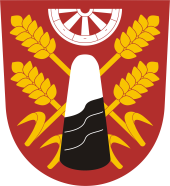  Zápis č. 1/2016ze zasedání zastupitelstva obce Úžice ze dne               4.2.2015konaného v zasedací místnosti obecního úřadu ÚžiceZačátek zasedání 17, 00 hod. Přítomni: starosta obce David Hrdlička, místostarosta obce Petr Tichý,                   Zastupitelé: Mg.Marcela Beránková, Jiří Klvan, Jan Richter, Iva Dědková, Josef Beneš, Tomáš Libich                   Omluveni: Josef Jech                   Ověřovatelé zápisu: J. Klvan, I. DědkováZapisovatel: Ludmila KlvanováZastupitelé hlasují o ověřovatelích - Jednohlasně schválenoStarosta obce přivítal přítomné zastupitele a následně prohlásil zasedání za usnášeníschopné. Zastupitelé se sešli v počtu 8 z 9 členů. Dále seznámil zastupitele s navrženým programem jednání. Program:Program zasedání:Kontrola usnesení z 8.12.2015Žádost o změnu územního plánuŽádost o zpracování regulačního plánu pro lokalitu č. 46Plánovací smlouva – H + K Stavební Kolín a HUMR s.r.o.Kalkulace cen stočnéhoŽádost o pronájem budovy v objektu pohostinstvíPředčasné splácení úvěru obceRozpočtová úprava č. 5/2015RůznéDiskuseZastupitelé hlasují o programu - Jednohlasně schválenKontrola usnesení z 8.12.2015Starosta obce seznámil zastupitele s plněním usnesení ze dne 8.12.015Usnesení č.1/9/15: Zastupitelstvo obce schvaluje prodej pozemku č. 25  o výměře 2 m2 v k.ú. Úžice za cenu 50Kč/m2 a pověřuje starostu podpisem smlouvy. Vklad do KN hradí kupující.Smlouva je připravena k podpisu, zatím nepodepsána.Usnesení č.3/9/15: Zastupitelstvo obce schvaluje poskytnutí dotací jednotlivým spolkům v požadované výši Veřejnoprávní smlouvou, podle Pravidel poskytování dotací a pověřuje starostu podpisem smluv.Smlouvy byly s jednotlivými spolky sepsány a finanční prostředky vyplaceny.Usnesení č.5/9/15: Zastupitelstvo obce schvaluje podepsání smlouvy s Janem Špivákem IČ: 66397821 za předpokladu, že bude VŘ řádně ukončeno.Smlouva byla podepsána a firma na rekonstrukci OÚ pracuje.Usnesení č.8/9/15: Zastupitelstvo obce schvaluje do připomínky ke Změně č.1 ÚP sídelního útvaru Kozomín a to v projednávané lokalitě výšku budov – maximum 10 m a odvodnění a odkanalizování dešťové a splaškové vody aby nebyla ohrožena zastavěná část obce Úžice.Obci Kozomín byl napsán dopis s výše zmíněnými připomínkami.Žádost o změnu územního plánu Firma DUNSTAR podala žádost na změnu ÚP obce Úžice v souvislosti s přípravou projektu, Industriální park Úžice sever v lokalitě „za dálnicí“. Konkrétně se jedná o polní cestu, která neslouží obsluze polností ani nemá dopravní funkci. Změna ÚP č. 1 v roce 2010 se této cesty podle zadání obce neměla týkat. Přesto v této lokalitě byla provedena změna, která momentálně komplikuje postup příprav projektu.Nabídku na zhotovení Změny č. 5 ÚP Úžice podal pan Ing. Ladislav Komrska za částku 64 000,- Kč bez DPH.Nabídku na pořízení změny č. 5 ÚP Úžice podala paní Ing. Renata Perglerová za částku 42 000,-Kč bez DPH.Návrh usnesení č.1/1/16: Zastupitelstvo obce schválilo v souladu s § 44 zákona č. 183/2006 Sb., v platném znění (stavební zákon) o pořízení Změny č. 5 územního plánu obce Úžice, a to za podmínky úhrady veškerých nákladů za zpracování a pořízení od předkladatelů podnětů.-Zastupitelstvo obce schválilo v souladu s § 6 odst. 6) písm. e), v souladu s § 47 odst. 1) a 4), § 49 odst. 1) a § 53 odst. 1) zákona č. 183/2006 Sb., v platném znění (stavební zákon) člena zastupitelstva spolupracujícího s pořizovatelem při zpracování podkladů pro pořízení Změny č. 5 územního plánu obce Úžice, a to pana Davida Hrdličku.-Zastupitelstvo obce ukládá určenému zastupiteli panu Davidu Hrdličkovi, aby spolupracoval s pořizovatelem při pořizování Změny č. 5 územního plánu obce Úžice.-Zastupitelstvo obce schvaluje zařazení následujícího podnětu do Změny č. 5 územního plánu obce Úžice, a to: Žádost firmy DUNSTAR o provedení změny ÚP obce Úžice.-Zastupitelstvo obce schvaluje uzavření příkazní smlouvy na pořízení Změny č. 5 územního plánu obce Úžice na základě § 6, odst. 2 (zákona č. 183/2006 Sb., v platném znění (stavební zákon) s Ing. Renatou Perglerovou, která splňuje kvalifikační požadavky stanovené tímto zákonem.-Zastupitelstvo obce ukládá starostovi obce uzavřít příkazní smlouvu na pořízení Změny č. 5 územního plánu obce Úžice s Ing. Renatou Perglerovou, která splňuje kvalifikační požadavky dle §24, odst. (1) zákona č. 183/2006 Sb., v platném znění (stavební zákon).-Zastupitelstvo obce schvaluje uzavření smlouvy o dílo na zpracování Změny č. 5 územního plánu obce Úžice na základě zákona č. 183/2006 Sb., v platném znění (stavební zákon) s Ing. arch. Ladislavem Komrskou, který splňuje kvalifikační požadavky stanovené tímto zákonem.-Zastupitelstvo obce ukládá starostovi obce uzavřít smlouvu o dílo na zpracování Změny č. 5 územního plánu obce Úžice s autorizovaným architektem pro územní plánování Ing. arch. Ladislavem Komrskou, který splňuje kvalifikační požadavky dle §24, odst. (2) a (3) zákona č. 183/2006 Sb., v platném znění (stavební zákon).Hlasování: Jednohlasně schválenoŽádost o zpracování regulačního plánu pro lokalitu č. 46Majitelé lokality 46 (číslo pozemku 464/1 a 532/1 (24986 m2) zamýšlí realizaci zástavby venkovského typu – Eko bydlení a tímto žádají o zadání zpracování regulačního plánu pro danou lokalitu v rozsahu nahrazující územní rozhodnutí pro zamýšlenou výstavbu. Na finančních nákladech by se firma ENERGOCONSUL podílela. Nabídku na zpracování projektové dokumentace Regulačního plánu předložila firma SEA Architekt s.r.o. za částku 5 000,-Kč bez DPH a předkládá návrh smlouvy o dílo.Nabídku na pořízení Regulačního plánu pro lokalitu 46 předložila paní Ing. Renata Perglerová za částku 98 500,-Kč bez DPH.Návrh usnesení č.2/1/16:Zastupitelstvo obce Úžice schvaluje v souladu s § 64 zákona č. 183/2006 Sb., v platném znění (stavební zákon) o pořízení Regulačního plánu lokalita č. 46 - Eko bydlení.-Zastupitelstvo obce schvaluje zpracování a pořízení Regulačního plánu lokality č. 46 - Eko bydlení, a to za podmínek stanovených v platné územně plánovací dokumentaci.-Zastupitelstvo obce schvaluje uzavření příkazní smlouvy na pořízení Regulačního plánu lokalita č. 46 - Eko bydlení na základě § 6, odst. 2 (zákona č. 183/2006 Sb., v platném znění (stavební zákon) s Ing. Renatou Perglerovou, která splňuje kvalifikační požadavky stanovené tímto zákonem.-Zastupitelstvo obce ukládá starostovi obce uzavřít příkazní smlouvu na pořízení Regulačního plánu lokalita č. 46 - Eko bydlení s Ing. Renatou Perglerovou, která splňuje kvalifikační požadavky dle §24, odst. (1) zákona č. 183/2006 Sb., v platném znění (stavební zákon).-Zastupitelstvo obce schvaluje uzavření smlouvy o dílo na zpracování Změny č. 5 územního plánu obce Úžice na základě zákona č. 183/2006 Sb., v platném znění (stavební zákon) s firmou SEA Architekt .r.o., která splňuje kvalifikační požadavky stanovené tímto zákonem.-Zastupitelstvo obce ukládá starostovi obce uzavřít smlouvu o dílo na zpracování Změny č. 5 územního plánu obce Úžice s autorizovaným architektem pro územní plánování s firmou SEA Architekt .r.o., která splňuje kvalifikační požadavky dle §24, odst. (2) a (3) zákona č. 183/2006 Sb., v platném znění (stavební zákon).Hlasování: Jednohlasně schválenoPlánovací smlouva – H + K Stavební Kolín a HUMR s.r.o Firma H + K Stavební Kolín a HUMR s.r.o. předložila obci Úžice Plánovací smlouvu o spolupráci s obcí. Žadatel má záměr vybudovat na své náklady v lokalitě ÚP 4.2. s názvem „Bydlení Úžice západ“ 19 rodinných domů s dopravní a technickou infrastrukturou.Návrh usnesení č.3/1/16: Zastupitelstvo obce schvaluje plánovací smlouvu mezi obcí Úžice a H + K Stavební Kolín a HUMR s.r.o za podmínky doplnění úhrady škod při poškození místních komunikací, dokončení povrchů v ulici Lípová a odvodnění v lokalitě ulice polní a Nádražní hradí žadatel.Hlasování:Jednohlasně schválen Kalkulace cen stočného na rok 2016Návrh usnesení č.4/1/16: Zastupitelstvo obce schvaluje kalkulaci ceny stočného pro obec Úžice na rok 2016. (Tabulka s kalkulací je přílohou usnesení)Hlasování:Jednohlasně schválenoŽádost o pronájem budovy v objektu pohostinstvíPan Josef Florián podal žádost o pronájem bývalé garáže par.č. 81 v areálu pohostinství Úžice. Chtěl by zde mít garážové stání veteránů a malou provozovnu. Objekt i střechu by zajistil proti úrazu na své náklady.-Z důvodu velmi špatného stavu budov v areálu pohostinství bude zažádáno o demoliční výměr a budova se pronajímat nebude.Návrh usnesení č.5/1/16: Zastupitelstvo obce schvaluje záměr pronájmu bývalé garáže na par. č. 81 v k.ú. Úžice.Hlasování: ANO - 0, NE – 6, ZDRŽEL SE – 2 (Beneš, Hrdlička)Usnesení nebylo přijato.Předčasné splácení úvěru obceObec čerpala v roce 2015 úvěr od České spořitelny na dostavbu místních komunikací. Momentálně máme na účtech přes 6 mil. Kč a tak můžeme úvěr doplatit.Návrh usnesení č.6/1/16: Zastupitelstvo obce schvaluje mimořádnou splátku ve výši zůstatku celé jistiny na úvěru od České spořitelny a.s., č. smlouvy 10453/15/LCD, která činí 2.394.823,- Kč a to ke dni 29.02.2015.                           Dále pověřuje starostu podpisu listin k ukončení úvěru.Hlasování:Jednohlasně schválenoRozpočtová úprava č. 5/2015Tato úprava snižuje příjmy celkem o 707 tis.Kč. U výdajů se jedná o přesun mezi paragrafy, tudíž je v kompetenci starosty.Návrh usnesení č.7/1/16: Zastupitelstvo obce bere na vědomí RÚ č.5/2015 kterou provedl starosta obce na základě usnesení ZO č. 4/13/2014 z 18.12.2014. Tato úprava snižuje příjmy celkem o 707 tis.Kč. U výdajů se jedná o přesun mezi paragrafy. (RÚ č. 5 je přílohou tohoto usnesení)Různé9a) Odměny za výkon funkce členů zastupitelstvaOd 1.1.2016 se změnilo nařízení vlády č. 37/2003 Sb., o odměnách za výkon funkce členů zastupitelstva. Na základě této novely došlo k navýšení částek měsíčních odměn poskytovaných za výkon funkce neuvolněným členům zastupitelstva ÚSC. Zastupitelé mohou pobírat dosud schválenou výši odměny, popřípadě tato částka může být dle nařízení zvýšena.Návrh usnesení č.8/1/16:  Zastupitelstvo obce schvaluje dle zákona o obcích zvýšení částek měsíčních odměn poskytovaných za výkon funkce neuvolněným členům zastupitelstva ÚSC dle přílohy č. 1 k nařízení vlády č. 37/2003 Sb. Měsíční odměny za výkon funkcí neuvolněných členů zastupitelstva obce se mění s účinností od 1. 3.2016 takto: Jednotlivé částky za funkce se sčítají.Hlasování:Jednohlasně schváleno9b) Schválení účetní uzávěrky, schválení převodu hospodářského výsledku za rok 2015Základní škola a mateřská škola – příspěvková organizace předložila ke schválení účetní uzávěrku za rok 2015 a roční zprávu o hospodaření, včetně žádosti o převod hospodářského výsledku za rok 2015 a inventarizační zprávu.Návrh usnesení č.9/1/16: Zastupitelstvo obce schvaluje účetní uzávěrku ZŠ a MŠ Úžice, roční zprávu o hospodaření, převod hospodářského výsledku do rezervního fondu a inventarizační zprávu za rok 2015.Hlasování:Jednohlasně schváleno9c) Hasičská zbrojnice a hasičská technikaAteliér TOČÍK nám podal 2 cenové nabídky na rekonstrukci hasičské zbrojnice. První varianta řeší pouze základní problémy stavby a je ve výši 60 000,-Kč bez DPH. Druhá varianta řeší celkovou rekonstrukci stavby a je ve výši 93 000,-Kč bez DPH.Byl vypsán dotační program na pořízení nového dopravního automobilu, kdy dotace může dosáhnout až 50% nákladů akce v běžném roce maximálně 450 000,-Kč.Návrh usnesení č.10/1/16: Zastupitelstvo obce schvaluje cenovou nabídku na projekt rekonstrukce hasičskké zbrojnice ve variantě č. 2 za částku 93 000,-Kč bez DPH od firmy ATELIER TOČÍK.Hlasování:Jednohlasně schválenoNávrh usnesení č.11/1/16: Zastupitelstvo obce schvaluje podání žádosti o dotaci pro jednotky SDH pro rok 2016, Program 1 – pořízení nového dopravního automobilu, který zabezpečuje GŘ HZS ČR ze státního rozpočtu v rámci rozpočtové kapitoly MV.Hlasování:Jednohlasně schváleno9d) Kompenzace daně z nemovitosti pro občany Tím, že obec zvýšila koeficient na daň z nemovitosti, chtěla by starším občanům toto navýšení z části kompenzovat. Pan Starosta navrhuje, aby si zastupitelé do příštího zasedání promysleli možnosti kompenzací.9e) BIO odpadStarosta obce informuje zastupitele o celkových nákladech na likvidaci BIO odpadů za rok 2015, kdy tato povinnost likvidace ze zákona přešla v plné výši na obce.Celkové náklady na svoz byly ve výši 71 958,-Kč (popelnice – 41 423,- a kontejner 28 087,-)Diskuze     Podněty-J. Richter připomíná, že je na jaře potřeba vyčistit pozemky v Netřebi od náletů.- Příští rok by bylo reálné začít rekonstruovat zbylé místní komunikace.-T. Libich: Úklid příjezdové silnice od dálnice do obce- p. starosta zaurguje cestáře ze SUS.-I. Ddědková: Radar u p. Špičáka a světla nad přechodem pro chodce.- P. Tichý: U cukrovarských bytovek je potřeba vyčistit kanál- M.Beránková: Dát značení směru do firmy PROLOGIS s.r.o. – kamony špatně odbočují a jezdí do vesnice.- D. Hrdlička: na jaře proběhne osázení zelení (zelené pásy) po rekonstrukci komunikací.Na závěr starosta poděkoval všem přítomným za účast a ukončil zasedání.Konec zasedání v 18,50 hod.V Úžicích 4.2.2016Zapsala: Klvanová LudmilaZápis byl zpracován 5.2.2016Souhrn usnesení k zápisu č. 1/2016 ze 4.2.2016Usnesení č.1/1/16: Zastupitelstvo obce schválilo v souladu s § 44 zákona č. 183/2006 Sb., v platném znění (stavební zákon) o pořízení Změny č. 5 územního plánu obce Úžice, a to za podmínky úhrady veškerých nákladů za zpracování a pořízení od předkladatelů podnětů.-Zastupitelstvo obce schválilo v souladu s § 6 odst. 6) písm. e), v souladu s § 47 odst. 1) a 4), § 49 odst. 1) a § 53 odst. 1) zákona č. 183/2006 Sb., v platném znění (stavební zákon) člena zastupitelstva spolupracujícího s pořizovatelem při zpracování podkladů pro pořízení Změny č. 5 územního plánu obce Úžice, a to pana Davida Hrdličku.-Zastupitelstvo obce ukládá určenému zastupiteli panu Davidu Hrdličkovi, aby spolupracoval s pořizovatelem při pořizování Změny č. 5 územního plánu obce Úžice.-Zastupitelstvo obce schvaluje zařazení následujícího podnětu do Změny č. 5 územního plánu obce Úžice, a to: Žádost firmy DUNSTAR o provedení změny ÚP obce Úžice.-Zastupitelstvo obce schvaluje uzavření příkazní smlouvy na pořízení Změny č. 5 územního plánu obce Úžice na základě § 6, odst. 2 (zákona č. 183/2006 Sb., v platném znění (stavební zákon) s Ing. Renatou Perglerovou, která splňuje kvalifikační požadavky stanovené tímto zákonem.-Zastupitelstvo obce ukládá starostovi obce uzavřít příkazní smlouvu na pořízení Změny č. 5 územního plánu obce Úžice s Ing. Renatou Perglerovou, která splňuje kvalifikační požadavky dle §24, odst. (1) zákona č. 183/2006 Sb., v platném znění (stavební zákon).-Zastupitelstvo obce schvaluje uzavření smlouvy o dílo na zpracování Změny č. 5 územního plánu obce Úžice na základě zákona č. 183/2006 Sb., v platném znění (stavební zákon) s Ing. arch. Ladislavem Komrskou, který splňuje kvalifikační požadavky stanovené tímto zákonem.-Zastupitelstvo obce ukládá starostovi obce uzavřít smlouvu o dílo na zpracování Změny č. 5 územního plánu obce Úžice s autorizovaným architektem pro územní plánování Ing. arch. Ladislavem Komrskou, který splňuje kvalifikační požadavky dle §24, odst. (2) a (3) zákona č. 183/2006 Sb., v platném znění (stavební zákon).Usnesení č.2/1/16:Zastupitelstvo obce Úžice schvaluje v souladu s § 64 zákona č. 183/2006 Sb., v platném znění (stavební zákon) o pořízení Regulačního plánu lokalita č. 46 - Eko bydlení.-Zastupitelstvo obce schvaluje zpracování a pořízení Regulačního plánu lokality č. 46 - Eko bydlení, a to za podmínek stanovených v platné územně plánovací dokumentaci.-Zastupitelstvo obce schvaluje uzavření příkazní smlouvy na pořízení Regulačního plánu lokalita č. 46 - Eko bydlení na základě § 6, odst. 2 (zákona č. 183/2006 Sb., v platném znění (stavební zákon) s Ing. Renatou Perglerovou, která splňuje kvalifikační požadavky stanovené tímto zákonem.-Zastupitelstvo obce ukládá starostovi obce uzavřít příkazní smlouvu na pořízení Regulačního plánu lokalita č. 46 - Eko bydlení s Ing. Renatou Perglerovou, která splňuje kvalifikační požadavky dle §24, odst. (1) zákona č. 183/2006 Sb., v platném znění (stavební zákon).-Zastupitelstvo obce schvaluje uzavření smlouvy o dílo na zpracování Změny č. 5 územního plánu obce Úžice na základě zákona č. 183/2006 Sb., v platném znění (stavební zákon) s firmou SEA Architekt .r.o., která splňuje kvalifikační požadavky stanovené tímto zákonem.-Zastupitelstvo obce ukládá starostovi obce uzavřít smlouvu o dílo na zpracování Změny č. 5 územního plánu obce Úžice s autorizovaným architektem pro územní plánování s firmou SEA Architekt .r.o., která splňuje kvalifikační požadavky dle §24, odst. (2) a (3) zákona č. 183/2006 Sb., v platném znění (stavební zákon).Usnesení č.3/1/16: Zastupitelstvo obce schvaluje plánovací smlouvu mezi obcí Úžice a H + K Stavební Kolín a HUMR s.r.o za podmínky doplnění úhrady škod při poškození místních komunikací, dokončení povrchů v ulici Lípová a odvodnění v lokalitě ulice polní a Nádražní hradí žadatel.Usnesení č.4/1/16: Zastupitelstvo obce schvaluje kalkulaci ceny stočného pro obec Úžice na rok 2016. (Tabulka s kalkulací je přílohou usnesení)Usnesení č.5/1/16: Zastupitelstvo obce schvaluje záměr pronájmu bývalé garáže na par. č. 81 v k.ú. Úžice.Usnesení nebylo přijato.Usnesení č.6/1/16: Zastupitelstvo obce schvaluje mimořádnou splátku ve výši zůstatku celé jistiny na úvěru od České spořitelny a.s., č. smlouvy 10453/15/LCD, která činí 2.394.823,- Kč a to ke dni 29.02.2015. Dále pověřuje starostu podpisu listin k ukončení úvěru.Usnesení č.7/1/16: Zastupitelstvo obce bere na vědomí RÚ č.5/2015 kterou provedl starosta obce na základě usnesení ZO č. 4/13/2014 z 18.12.2014. Tato úprava snižuje příjmy celkem o 707 tis.Kč. U výdajů se jedná o přesun mezi paragrafy. (RÚ č. 5 je přílohou tohoto usnesení)Usnesení č.8/1/16:  Zastupitelstvo obce schvaluje dle zákona o obcích zvýšení částek měsíčních odměn poskytovaných za výkon funkce neuvolněným členům zastupitelstva ÚSC dle přílohy č. 1 k nařízení vlády č. 37/2003 Sb. Měsíční odměny za výkon funkcí neuvolněných členů zastupitelstva obce se mění s účinností od             1. 3.2016 takto: Jednotlivé částky za funkce se sčítajíUsnesení č.9/1/16: Zastupitelstvo obce schvaluje účetní uzávěrku ZŠ a MŠ Úžice, roční zprávu o hospodaření, převod hospodářského výsledku do rezervního fondu a inventarizační zprávu za rok 2015.Usnesení č.10/1/16: Zastupitelstvo obce schvaluje cenovou nabídku na projekt rekonstrukce hasičské zbrojnice ve variantě č. 2 za částku 93 000,-Kč bez DPH od firmy ATELIER TOČÍK.Usnesení č.11/1/16: Zastupitelstvo obce schvaluje podání žádosti o dotaci pro jednotky SDH pro rok 2016, Program 1 – pořízení nového dopravního automobilu, který zabezpečuje GŘ HZS ČR ze státního rozpočtu v rámci rozpočtové kapitoly MV.Ověřovatelé zápisu:Iva Dědková …………………………              Jiří Klvan…………………………..                                ………………………………………….Hrdlička DavidStarosta obceFunkce Pevná část (v Kč) Příplatek (v Kč) Měsíční odměna celkem (v Kč) Místostarosta 8 005 13 910 21 915 Předseda výboru, komise 938 0 938 člen výboru, komise 608 0 608 člen zastupitelstva obce 192 0 192 Funkce Pevná část (v Kč) Příplatek (v Kč) Měsíční odměna celkem (v Kč) Místostarosta 8 005 13 910 21 915 Předseda výboru, komise 938 0 938 člen výboru, komise 608 0 608 člen zastupitelstva obce 192 0 192 